Press releaseStepper motor with superior EMC performanceFeldkirchen/Germany, May 8, 2015 – With its new SC3518 series, Nanotec launches stepper motors which not only feature a very high torque but also have excellent EMC properties. The motors of the SC3518 series are 2-phase hybrid stepper motors with frame size NEMA 14 (35 mm) and a 1.8° step angle. Depending on the motor length, their torque is between 0.18 and 0.32 Nm. Like all motors of the SC series from Nanotec, the new stepper motor is connected via an integrated connector that enables easy cable adaption to any customer application. The two outer pins of the connector are attached to the motor housing. Together with the shielded cable, which is standard equipment, this creates a shield connection with excellent EMC performance. Interference from motor line radiation, which can cause problems in existing sensors is effectively suppressed.The motors are available with a shaft end for open-loop or sensorless control or with an integrated optical encoder NOE1 with up to 2000 increments/rotation.On account of their high torque yet small size, motors of the SC3518 series are ideal for use in laboratory automation or service robotics.Press ContactSigrid ScondoMarketing Communications ManagerPhone	+49 (0)89 900 686-37
Email	sigrid.scondo@nanotec.deAbout NanotecNanotec is a leading manufacturer of motors and controllers for high-quality drive solutions. The company has been developing and marketing a broad range of products since 1991. Nanotec technology is primarily used in automation systems, laboratory automation, medical devices, the packaging industry, and semiconductor production. Nanotec has its company headquarters in Feldkirchen near Munich with subsidiaries in ChangZhou, China, and Medford/MA, USA.Nanotec Electronic GmbH & Co. KG
Kapellenstr. 6D-85622 Feldkirchen/Munich, Germany
www.nanotec.com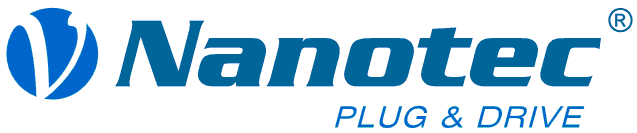 